Wonston ParishThis document contains personal information that must be treated as private and confidentialContentsIn case of a Life Threatening Emergency in the Wonston Parish you should…Give them the following information:Your nameYour contact numberDetails of the incidentExact locationEmergency services requested – Police/Fire/AmbulanceHazards and road blockagesContact one of the following members of the Parish Emergency TeamTeam Leader – John Polak – 07774 294980Team Member - John Holt -  07836 779 759Team Member – Chris Whitehouse – 07990 564169Parish Emergency TeamEvacuation Assembly Holding Points/Meeting PlacesVolunteers / Local ResourcesParish Organisation / EstablishmentsUseful ContactsEmergency Contact NumbersEmergency Assembly PointsThis Document will be lodged :	Emergency Planning UnitWith HCC and WCC		Hampshire County Council				Ell Court South				The Castle, Winchester				Hampshire				SO23 8UJOr email an electric version of the form to:-				epoffice@hants.gov.ukSutton ScotneyDairy Meadow, Victoria Hall Car Park, Oxford Road in general, White Swan Square, Coach & Horses1 – 6 New CottagesMay CottageNo 1 and 2 Wisteria CottagesWestleigh CottagePear Tree CottageThe White HouseTexaco Garage forecourt and local A30 JunctionWonstonFigsbury House (cellar)Old A30 between Kitelands and Hunton Down Lane. Very dangerous surface water after heavy rain.Old A30 between Norton Park Hotel Entrance and the Wonston/Norton Cross roads. Dangerous flooding and high speed limitHuntonJunction between Hunton Lane and Hunton Down Lane has poor soakawayStoke CharityC105 at entrance to village (Six Yards House)Children’s Play Area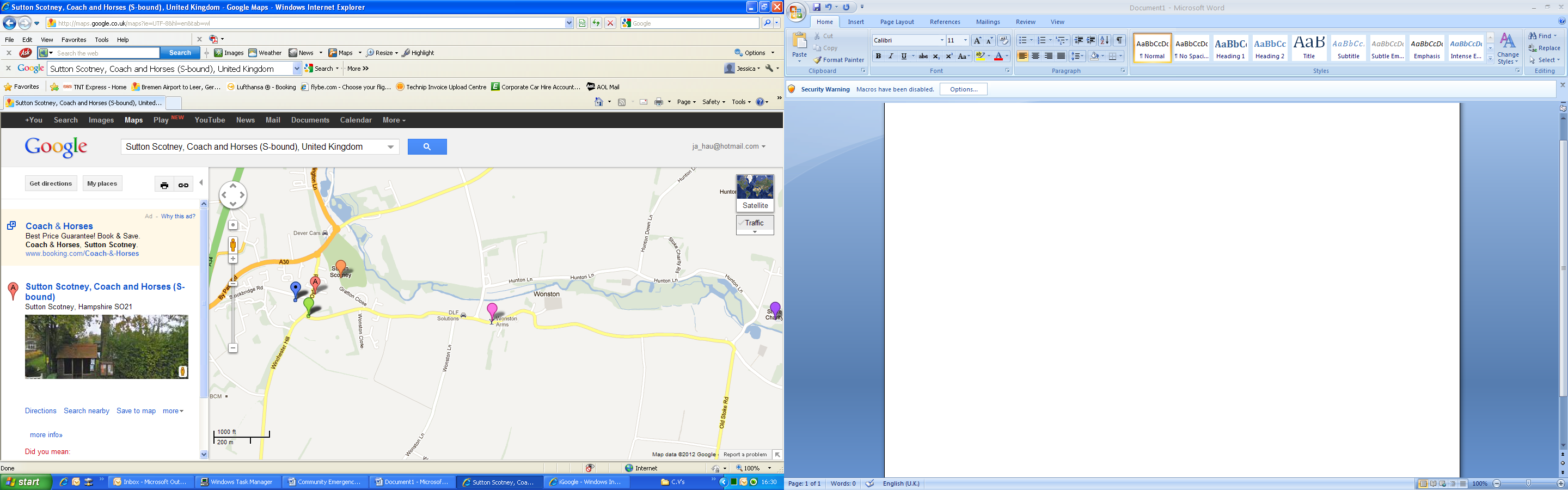 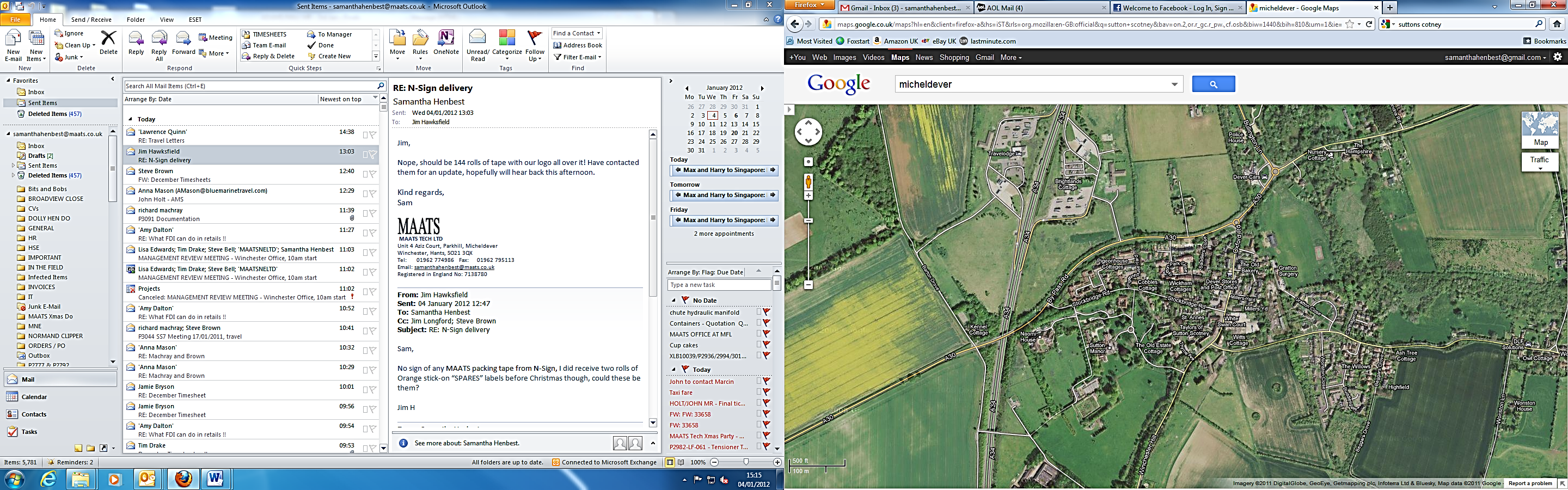 Log Sheet – Date____________Note: include several log sheetsOutline Procedures – SuggestedParish Emergency Team on Witness or being advised of an emergency in the ParishParish Emergency Team Leader Assess the level of urgencyConfirm blue light operators have been notifiedCall WPC Clerk and at least one more Co-ordinatorEstablish a base point of contact – Village hallDetail co-ordinators to mobilise local assistance or marshalEstablish contact with blue light operators and co-ordinate activitiesMake notes, stay at contact pointParish Emergency Team Co-ordinatorsCall ET leader advise type of event and level of urgencyIf not at site of incident join Parish Emergency Team leader at control pointDepending on type of emergency contact your designated volunteer / local resource and co-ordinate arrival with Parish Emergency Team LeaderAssist with marshalling and safety of personnel.It is suggested that the Co-coordinators are given specific contacts to call, once the Parish Emergency Team Leader has assessed the situation, say two each possibly overlappingFor example co-ordinator No. 1 would be responsible for calling one of the assembly points and also one of the plant operators. Co-ordinator No.2 to call the same assembly point but a different volunteer plant operator and so on so that all points are covered by two people.Co-ordinators should then co-ordinate their activities through the Parish emergency Team Leader and with each other keeping the Team Leader informed at every opportunity.The activities of the Parish Emergency Team should be first in action if circumstances dictate and then a role behind the blue light operators looking after the welfare of the affected parishioners.Parish Emergency Team Guideline Procedures			Page 1 of 2Page 2 of 2ItemPageIn case of an Emergency…2Parish Emergency Team3Evacuation Assembly Points/Meeting Place3Volunteers / Local Resources3Parish Organisation / Establishments4Useful Contacts4Appendix 1: Emergency Contact Information for Wonston Parish5Appendix 2: High Risk Areas, Flooding6Appendix 3: Local Area Map7Appendix 4: Wonston Parish Emergency Plan Log Sheet9Appendix 5: Action Flow Diagram11NameContact NumberMobileVacant position (Team Leader)John Holt (Coordinator)01962 760 77807836 779759John Polak (Coordinator)01962 76092607774 294980Chris Whitehouse (Coordinator)07990 564169Jocelyn Jenkins (Parish Clerk)02380 266714PremisesFunctionKey Holder24hr Contact NumberVictoria HallAssembly PointAlistair Black01962 760604/07761 913173Coach & Horses Public HouseAssembly PointProprietor01962 760 279Norton Park HotelAssembly PointDuty Manager 01962 763 000Wonston ArmsAssembly PointMatt Todd01962 760 288Gratton PavilionAssembly PointJohn Polak07774 294 980NameSkillContact NumberGratton SurgeryDoctor01962 760 394TBAPolice Officer101Jim HerbertContractor, 4x4 / tractor / machinery / portaloos01962 760 80407831 200 191Brian TaplinContractor, 4x4 / chainsaws, etc07778 796 794Tim Finn-KelceyFarmer, 4x4 / tractor / forklift01962 760 219Douglas PatersonFarmer, 4x4 / tractor / forklift / JCB / Snow Scraper01962 760 416Exsel Pumps (large)Pumps01962 885 400OrganisationName & Role of contactContact NumberUpper Dever BeneficeRev Paul Bradish01962 882166Egg Day NurseryBriony & Anthony White01962 760 125Sutton Manor Nursing Home/ Home Care FinderDuty Manager/ Linda Gillum-Webb01962 760188/761461Norton Manor HotelDuty Manager01962 763 000Coach & Horses Public HouseProprietor01962 760 279Naomi HouseDuty Manager01962 760060ServiceTelephoneWebsite / emailHampshire County CouncilEmergency Planning Unit01962 846 846epoffice@hants.gov.ukHampshire County Council0300 555 1375info@hants.gov.ukWinchester City Council01962 840333Out of hours: 01962 865407Environment Agency: Floodline0345 988 1188(24 hours)www.environment-agency.gov.ukMet Office: Weathercall09068 500 403www.metoffice.gov.ukNHS 111111Southern WaterEmergency 0330 303 0368Southern ElectricEmergency 0800 072 7282British TelecomEmergency 0800 023 2023Sutton Scotney Fire & Rescue01962 760281www.hantsfire.gov.uk/aboutsiteTexaco garage01962 760240Wicks – Sandbags01962 869783NEIGHBOURING PARISH COUNCIL CLERKSNEIGHBOURING PARISH COUNCIL CLERKSNEIGHBOURING PARISH COUNCIL CLERKSSouth Wonston PC(Racheal Jones)01962 889072clerk@southwonston-parishcouncil.org.ukBullington PC (Julie Todd)01264 351853juliemtodd@hotmail.co.ukMicheldever PC (J Jenkins)02380 266714micheldeverpc@hotmail.co.uk  Name Working Hours24 hourParish Clerk – Jocelyn Jenkins02380 26671402380 266724 orwonstonpc@hotmail.co.ukParish Emergency Team Leader VacantFacilityAddressContact Numbers (24hrs)Capacity(Approximate)Victoria HallSutton Scotney01962 760604/07761 91317375Coach & Horses Public HouseSutton Scotney01962 760 27940Norton Park HotelSutton Scotney01962 763 000100Gratton PavilionSutton Scotney07774 294 98040TimeInformationActionInitials